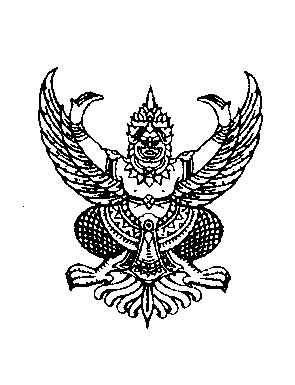 MNRE No 1613.2/            					  	Royal Forest Department								  	61 Phaholyothin Road,                                                                                       	Chatuchak, Bangkok 10900This certificate is to certify that       sawn woods        appearing in the following description of consignment belonging to  KHO POGMAI CO.,LTD.                           . 136 MOO 1 POCHAI TATAGO, SUKHOTHAI, THAILAND                                    .              as exporter and to            LINKAO INDUSTRIAL CO.,LTD                                                .                                       FLAT 11D/11E, TOWER B, SHENYE TAIRAN XUESONG BUILDING TAIRAN            .               INDUSTRIAL ZONE, BOOTHA DISTRICT, DIAGO, USA (FINAL DESTINATION:   PATU PORT, USA)                                                                             .                                                                 DESCRIPTION OF CONSIGNMENTQuantity & description:  The list of Pradauk lumber is attached with this certificate	6,437 pieces / 18.804 cubic meters                             	                                                                                                                                                                                                                                                                                                                                                                                          Commercial name (Botanical name):        Pradauk (Pterocarpus spp.)                        . Invoice No. & Invoice date:   0032 dated November 19, 2018                           ,
Source / Origin: All of this consignment mentioned above is originated from tree planted in the private land of Thailand     	                                                       .                                                       Date of issue:    February             , 2019                                                        .                                                                                            .                                                                                                                              Forestry Certification OfficeTel. (+66) 2561 4292-3 ext. 5248, 5249 Fax.(+66) 2561 4292-3 ext. 5249	Email:rfdcertification@gmail.com